В Центральную Избирательную Комиссию РФкопия: в Генеральную Прокуратуру РФкопия: в Следственный Комитет РФкопия: в Федеральную Службу Безопасности РФот члена с правом совещательного голоса УИК №718 Краснооктябрьского ТИК города ВолгоградаПылина Бориса Филипповича Волгоград, ул. Задонская, 15, тел. 8-906-401-61-08. boris.pylin@live.ruОБРАЩЕНИЕо фальсификации выборов в Волгоградской области	Прошу Вас незамедлительно провести расследование предполагаемых мною массовых фальсификаций выборов в Волгоградской области.	Сводные таблицы результатов голосования, размещённые на сайте ИКВО, наглядно свидетельствуют об этом. На соседних участках явка отличается в разы.Для сокрытия фальсификаций видеонаблюдение специально не велось, хотя было Постановление ИКВО, и выделено 7,5 млн. рублей.	Масштаб фальсификаций можно представить по копии части Сводной таблицы по Дзержинскому №14 округу, где на соседних, и равных участках, явка избирателей и результаты голосования отличаются в три раза.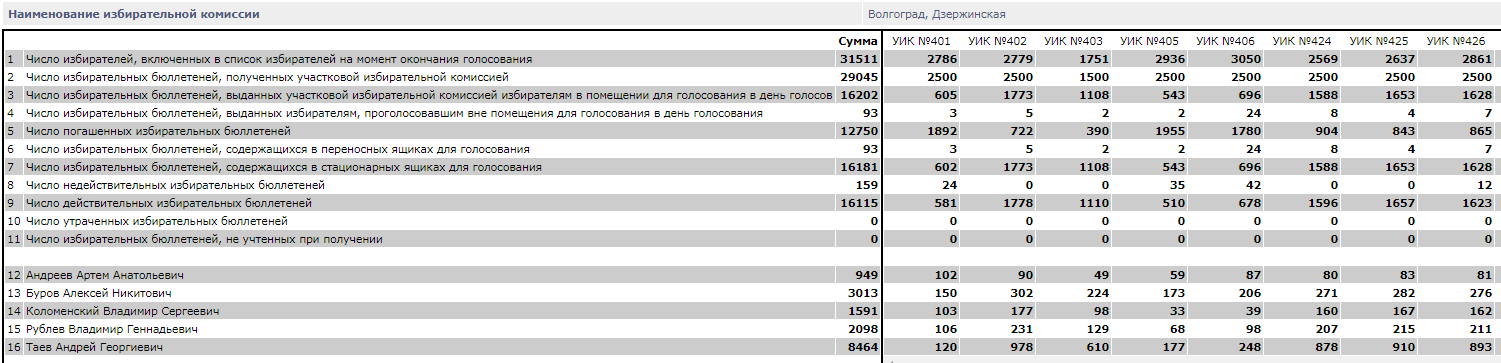 Например, на УИК №401 из 2786 пришло 581 (20%) - и там победил А.Буров, а на соседнем УИК №402  из 2779 пришло 1778 (64%) и там за А.Таева  проголосовало в 3 раза больше, чем за А.Бурова! Такого не бывает никогда!	Есть основания считать, что «вброс» бюллетеней был на многих участках (в Сводных таблицах результатов – они видны даже слепому), и вдвое превосходил количество избирателей, действительно проголосовавших. При таких обстоятельствах выборы в Волгоградской области не могут быть признаны состоявшимися, а виновные должны понести наказание не только в фальсификациях, но и в попытке незаконного захвата власти.	«10» сентября 2019 г.      Б. Пылин		(народный депутат СССР, председатель КНК Волгоградской области в 1989-1991гг)